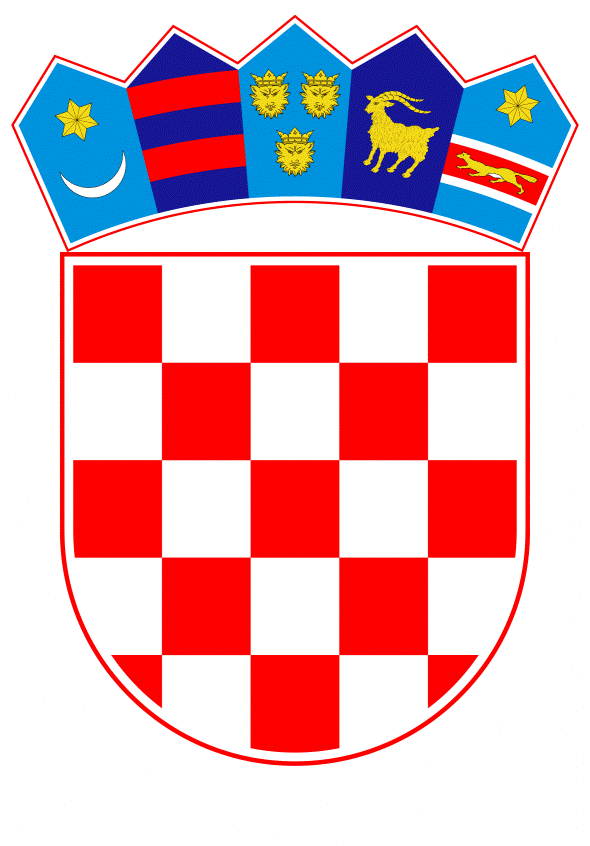 VLADA REPUBLIKE HRVATSKEZagreb, 21. listopada 2021.______________________________________________________________________________________________________________________________________________________________________________________________________________________________											PRIJEDLOGKLASA:									 	URBROJ:	Zagreb,							PREDSJEDNIKU HRVATSKOGA SABORAPREDMET:	Zastupničko pitanje Karoline Vidović Krišto, u vezi s imenovanjem izvanrednog i opunomoćenog veleposlanika Republike Hrvatske u Republici Srbiji 	- odgovor Vlade		Zastupnica u Hrvatskome saboru, Karolina Vidović Krišto, postavila je, sukladno s člankom 140. Poslovnika Hrvatskoga sabora („Narodne novine“, br. 81/13., 113/16., 69/17., 29/18., 53/20., 119/20. - Odluka Ustavnog suda Republike Hrvatske i 123/20.), zastupničko pitanje u vezi s imenovanjem izvanrednog i opunomoćenog veleposlanika Republike Hrvatske u Republici Srbiji.Na navedeno zastupničko pitanje Vlada Republike Hrvatske daje sljedeći odgovor:Postupak postavljanja šefova diplomatskih misija i konzularnih ureda Republike Hrvatske propisan je Odlukom Vlade Republike Hrvatske od 5. siječnja 2012., a na temelju Zakona o vanjskim poslovima („Narodne novine“, br. 48/96., 72/13., 127/13., 39/18. i 98/19.), Ustava Republike Hrvatske („Narodne novine“, br. 85/10. – pročišćeni tekst i 5/14. – Odluka Ustavnog suda Republike Hrvatske) i Zakona o Vladi Republike Hrvatske („Narodne novine“, br. 150/11., 119/14., 93/16. i 116/18.). U skladu s navedenim propisima, Ministarstvo vanjskih i europskih poslova (u daljnjem tekstu: Ministarstvo), nakon prethodnih usmenih konzultacija s Predsjednikom Republike Hrvatske, priprema prijedlog Vladi Republike Hrvatske za postavljanje/opoziv šefova diplomatskih misija i konzularnih ureda. Vlada Republike Hrvatske utvrđuje prijedlog za postavljanje i opoziv šefova diplomatskih misija i konzularnih ureda i dostavlja ga Ministarstvu da zatraži od države primateljice privolu. O pribavljenoj privoli, Ministarstvo izvješćuje Vladu Republike Hrvatske i predlaže da zatraži mišljenje od Odbora za vanjsku politiku Hrvatskoga sabora. Nakon dobivenog pozitivnog mišljenja Odbora za vanjsku politiku, Ministarstvo predlaže predsjedniku Vlade Republike Hrvatske da donese akt kojim daje svoj prethodni supotpis za donošenje Odluke Predsjednika Republike Hrvatske. Nakon dobivenog prethodnog supotpisa, Predsjednik Republike Hrvatske donosi Odluku o postavljanju šefa diplomatske misije i konzularnog ureda. Isti postupak proveden je i za gospodina Hidajeta Biščevića, koji je bio dugogodišnji djelatnik hrvatske službe vanjskih poslova i prethodno veleposlanik Republike Hrvatske u Republici Turskoj (1993. - 1996.) i Ruskoj Federaciji (1997. - 2002.). Kada je riječ o dobi gospodina Biščevića, prilikom imenovanja na dužnost izvanrednog i opunomoćenog veleposlanika Republike Hrvatske u Republici Srbiji, napominjemo kako ne postoji zakonska dobna granica za pokretanje postupka i postavljanje kandidata na naznačenu dužnost.Nadalje, gospodin Hidajet Biščević ima certifikat za pristup nacionalnim klasificiranim podacima, odnosno za istoga je obavljen postupak sigurnosnog certificiranja koji podrazumijeva i sigurnosnu provjeru nadležne agencije. Eventualno potrebna dodatna objašnjenja u vezi s pitanjem zastupnice dat će ministar vanjskih i europskih poslova dr. sc. Gordan Grlić Radman.PREDSJEDNIKmr. sc. Andrej PlenkovićPredlagatelj:Ministarstvo vanjskih i europskih poslovaPredmet:Verifikacija odgovora na zastupničko pitanje Karoline Vidović Krišto, u vezi s imenovanjem izvanrednog i opunomoćenog veleposlanika Republike Hrvatske u Republici Srbiji